Transport through the Cell this section describes how substances get in and out of the cellWHAT DO CELLS NEED IN ORDER TO SURVIVE?WHAT DO CELLS NEED TO GET RID OF IN ORDER TO SURVIVE?2 ways materials move across the membrane:Passive Transport – uses NO energymoves substances from high concentration tolow concentration (going with the concentration gradient)              DIFFUSION – the movement of particles from high to low conc.               can be made faster by: increasing the temperature – hot bread can be smelled across the house; more energy, faster movementincrease the concentration – more particles hit each other       faster and therefore move fasterincreasing the pressure – stirring will move particles fasterSimple Diffusion – moving oxygen and carbon dioxide through                                    the membranemoves through the phospholipids – Oxygen in & carbon dioxide outFacilitated Diffusion - moving glucose into the cell through carrier                                           proteins (attach to protein, it changes shape                                           to bring glucose in t the cell)Osmosis – the diffusion of WATER through a selectively permeable                              Membrane                 -water moves through pore/channel proteins EITHER in or outView:  How Diffusion works, Facilitated Diffusion, and Osmosis take each quiz after viewing each sectionAnimation- How Diffusion#185ED      Movement of water depends on the concentration of the solute in        the solution:SOLUTION = SOLVENT (does the dissolving) + SOLUTE (substance that                           Is dissolved)Solutions = 100%, so if  solute is 40%, then solvent is 60%                                          If solute is 10%, then solvent is _______If a cell is 20% solute and is put into a solution that is 0% solute, what will happen to that cell?If a cell that is 20% solute is put into a solution that is 50% solute, what will happen to that cell?If a cell that is 20% solute is put into a solution that is 20% solute, what will happen to that cell? II. Active Transport – uses energy to move particles across membrane                - move substances from low to high concentration                                        - moves against the concentration gradientNa-K Pump – moves these ions from low to high concentrationsthis pump uses about 1/3 of all of our energythis allows messages to be sent along our nerves  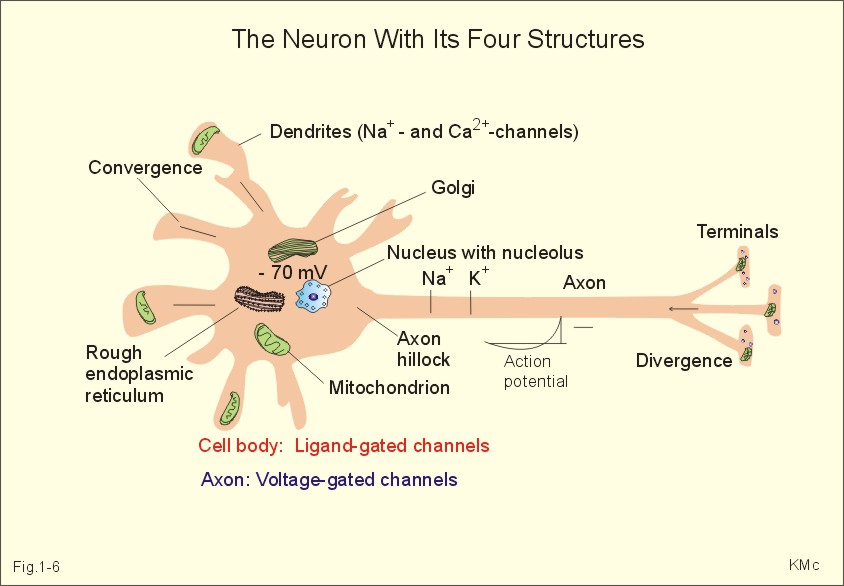 Along the axon, the pump allows a message t be received.  Once a message is sent, the pump works to return the ions to back to their side of the axon so another message can be receivedEndocytosis – bringing a particle in the cell that cannot get in                            through the membrane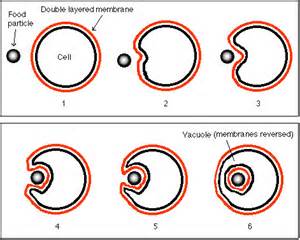 if the particle is a solid, then it is called  Phagocytosisif the particle is a liquid, then it is called PinocytosisExocytosis – to get rid of particles that cannot get out                          through the cell membrane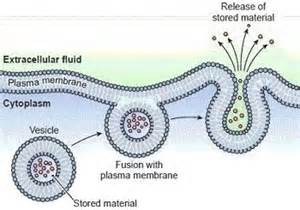 